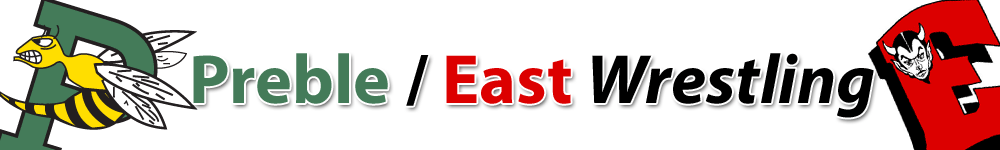 January2012SundayMondayTuesdayWednesdayThursdayFridaySaturday1234567OFFHappy New YearsNo SchoolPractice 10:00-NoonMorning Run 6:45-7:30Practice3:45-6:00Practice3:45-6:00Morning Run 6:45-7:30Practice3:45-6:00Practice3:45-5:15@ West Bend East InviteTeam Dual Tournament891011121314OFFPractice 3:45-6:00Morning Run 6:45-7:30Practice 3:45-6:00Practice 3:45-5:15Dual Meet vs. Ashwaubenon@ GBPEParents NightPractice 3:45-5:15Team Fun EVENT15161718192021OFFPractice3:45-6:00Practice3:45-6:00Early Release Practice 1:15-3:00Dual Meet vs. Manitowoc Lincoln @ Lincoln H.S.Practice 3:45-5:15@ Whitnall InviteTeam Dual Tournament@ Appleton East JV Tournament22232425262728OFFPractice3:45-5:45Practice3:45-5:45Practice 3:45-5:30Dual Meet vs. Pulaski @ GBPESenior NightPractice 3:45-5:30Sturgeon Bay Varsity Tournament @ Whitefish Bay JV Tournament293031OFFPractice3:45-5:45Practice3:45-5:45